Salerno 15 febbraio 2016Presentazione della sezione Ucid di Salerno(Unione cristiana imprenditori dirigenti)lunedì 29 febbraioore 18.00presso la Chiesa di S. Domenico e S. Maria della PortaLunedì 29 febbraio 2016, alle ore 18.00, preso la Chiesa di S. Domenico e S. Maria della Porta in Salerno S.E. Mons. Luigi Moretti e il Senatore Riccardo Pedrizzi, vice presidente nazionale dell’Ucid, presenteranno la costituenda sezione di Salerno dell’Associazione ecclesiale Unione Cristiana Imprenditori Dirigenti. Il nobile fine dell’Ucid è promuovere, e far progredire nella società, la formazione cristiana e lo sviluppo di una alta moralità professionale alla luce dei principi cristiani e della morale cattolica; la conoscenza, l’attuazione e la diffusione della dottrina sociale della Chiesa; lo studio e l’attuazione di iniziative volte a conformare le loro opere ed attività ai principi della dottrina sociale della Chiesa e ad assicurare un’efficace ed equa collaborazione fra i soggetti dell’impresa, ponendo la persona al centro dell’attività economica, favorendo la solidarietà contro ogni discriminazione e sviluppando la sussidiarietà e la testimonianza cristiana dei Soci con le loro opere nelle Imprese, nelle organizzazioni, nel contesto sociale.Cordiali saluti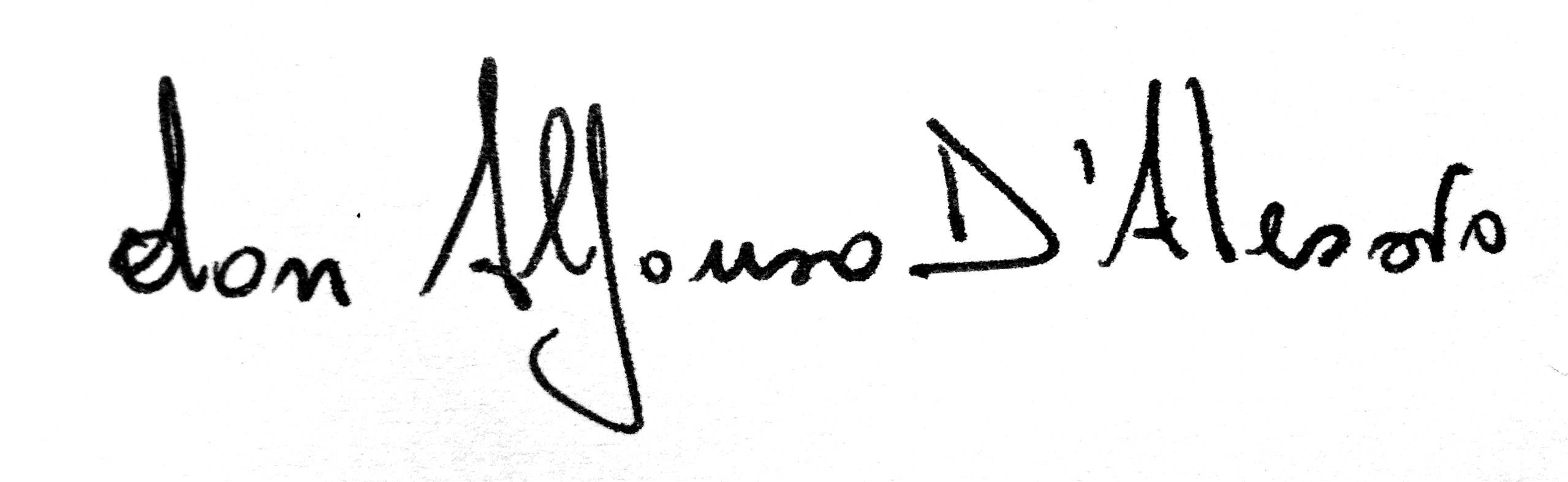 